PETEK, 17. 4.GEO 9. BPozdravljeni, učenci!Današnja ura bo potekala v spletni klepetalnici ZOOM. V klepetalnico boste vstopili preko spodnje povezave. Dobimo se ob 11.30 uri.Upoštevajte, da nas bo naenkrat v klepetalnici veliko in da lahko govori le tisti, ki ima besedo, sicer se ne bomo slišali in razumeli.Prosim, pripravite si križanko o alpskih pokrajinah. Pregledali jo bomo, sledile bodo predstavitve, tako da se prosim pripravite nanje (Miloš, Enej, Haris, Zoja, Iris, Mark, Sandina, Jan, Jurij). Predstavljali boste v naključnem vrstnem redu. Poslikala sem vaše plakate in jih bom ob vaši razlagi projicirala. Veselim se srečanja z vami .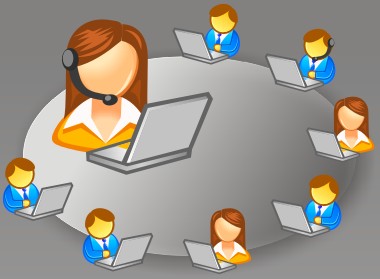 Lepo vas pozdravljam ,Učiteljica AndrejaJoin Zoom Meetinghttps://us04web.zoom.us/j/755986404